St Mary’s Church, Billingsley: Events, July 2022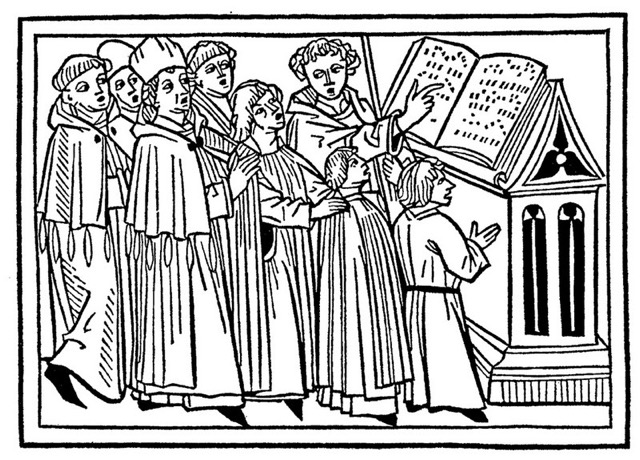 7pm Thursday 7th July; Priors MoorMeet at the former Cape car park for to Priors Moor via Southall Bank and return by New England. 6.00pm Sunday 10th July; Sung Evening PrayerListen to the Book of Common prayer and enjoy Anglican Plainsong8.00am Sunday 24th July; Holy CommunionA simple service of Holy Communion to start the day. 10.00am Sunday 31st July, Benefice ServiceWe host our neighbours from Glazeley, Chelmarsh and Highley for a service of worship.David Poyner, assistant curate, Severn Valley Benefice.   Tel 01562 68638/ 0121 204 3997; email D.R.Poyner@aston.ac.uk  Follow us on Facebook https://www.facebook.com/BillingsleyChurch/  or our websites, www.st-marys-billingsley.org.uk ,  https://www.achurchnearyou.com/church/10415/